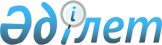 "2010-2012 жылдарға арналған аудандық бюджет туралы" 2009 жылғы 24 желтоқсандағы № 20/2-IV шешімге өзгерістер енгізу туралы
					
			Күшін жойған
			
			
		
					Шығыс Қазақстан облысы Бесқарағай аудандық мәслихатының 2010 жылғы 26 шілдедегі N 24/4-IV шешімі. Шығыс Қазақстан облысы Әділет департаментінің Бесқарағай ауданындағы Әділет басқармасында 2010 жылғы 12 тамызда N 5-7-82 тіркелді. Күші жойылды - Шығыс Қазақстан облысы Бесқарағай аудандық мәслихатының 2010 жылғы 28 желтоқсандағы N 27/9-IV шешімімен

      Ескерту. Күші жойылды - Шығыс Қазақстан облысы Бесқарағай аудандық мәслихатының 2010.12.28 N 27/9-IV шешімімен.      Қазақстан Республикасының 2008 жылғы 4 желтоқсандағы № 95-IV Бюджет кодексінің 109-бабына, Қазақстан Республикасының 2001 жылғы 23 қаңтардағы «Қазақстан Республикасындағы жергілікті мемлекеттік басқару және өзін-өзі басқару туралы» № 148 Заңының 6-бабының 1-тармағының 1) тармақшасына, Шығыс Қазақстан облыстық мәслихатының «2010-2012 жылдарға арналған облыстық бюджет туралы» 2009 жылғы 21 желтоқсандағы № 17/222-IV шешімге өзгерістер енгізу туралы» 2010 жылғы 20 шілдедегі № 22/276-IV (нормативтік құқықтық актілерді мемлекеттік тіркеу Тізілімінде № 2534 болып тіркелген) шешіміне сәйкес, Бесқарағай аудандық мәслихаты ШЕШІМ ҚАБЫЛДАДЫ:



      1. «2010-2012 жылдарға арналған аудандық бюджет туралы» 2009 жылғы 24 желтоқсандағы № 20/2-IV (нормативтік құқықтық актілерді мемлекеттік тіркеу Тізілімінде 5-7-74 нөмірімен тіркелген, 2010 жылғы 23 қаңтардағы «Бесқарағай тынысы» газетінің № 3 санында жарияланған) шешіміне келесі өзгерістер енгізілсін:

      1) 1-тармақ келесі редакцияда жазылсын:

      «1. 2010-2012 жылдарға арналған аудандық бюджет 1, 2, 3 және 4 қосымшаларға сәйкес тиісінше, соның ішінде 2010 жылға мынадай көлемдерде бекітілсін:

      1) түсімдер – 1737751,0 мың теңге, соның ішінде:

      салықтық түсімдер – 197266,0 мың теңге;

      салықтық емес түсімдер – 320,0 мың теңге;

      негізгі капиталды сатудан түсетін түсімдер – 35518,0 мың теңге; 

      трансферттердің түсімдері – 1500196,0 мың теңге;

      қарыздар түсімі – 4451,0 мың теңге;

      2) шығындар – 1730297,8 мың теңге, соның ішінде:

      «Жалпы сипаттағы мемлекеттік қызметтер» 01 функционалдық тобы бойынша «175844» мың теңге «177571» мың теңгеге өзгертілсін;

      «Қорғаныс» 02 функционалдық тобы бойынша «4617» мың теңге «5206» мың теңгеге өзгертілсін;

      «Білім беру» 04 функционалдық тобы бойынша «885948» мың теңге «893020» мың теңгеге өзгертілсін;

      «Әлеуметтік көмек және әлеуметтік қамсыздандыру» 06 функционалдық тобы бойынша «133722» мың теңге «143157» мың теңгеге өзгертілсін;

      «Тұрғын үй-коммуналдық шаруашылық» 07 функционалдық тобы бойынша «100501» мың теңге «85511» мың теңгеге өзгертілсін;

      «Мәдениет, спорт, туризм және ақпараттық кеңістік» 08 функционалдық тобы бойынша «69021» мың теңге «72352» мың теңгеге өзгертілсін;

      «Ауыл, су, орман, балық шаруашылығы, ерекше қорғалатын табиғи аумақтар, қоршаған ортаны және жануарлар дүниесін қорғау, жер қатынастары» 10 функционалдық тобы бойынша «253326» мың теңге «248914» мың теңгеге өзгертілсін;

      «Басқалар» 13 функционалдық тобы бойынша «23428» мың теңге «23906» мың теңгеге өзгертілсін;

      3) таза бюджеттік несиелеу – 4451,0 мың теңге, оның ішінде:

      бюджеттік несиелер – 4451,0 мың теңге;

      бюджеттік несиелерді өтеу – 0;

      4) қаржы активтерімен жасалатын операциялар бойынша сальдо – 7000,0 мың теңге;

      қаржы активтерін сатып алу – 7000,0 мың теңге;

      мемлекеттік қаржы активтерін сатудан түсетін түсімдер – 0;

      5) бюджеттің тапшылығы (профицит) – -3997,8 мың теңге;

      6) бюджет тапшылығын қаржыландыру (профицитті пайдалану) – 3997,8 мың теңге.



      2. № 1 қосымша жаңа редакцияда жазылсын.



      3. Осы шешім 2010 жылдың 1 қаңтарынан бастап қолданысқа енгізіледі.

      

      

      Сессия төрағасы:                                 Ю. СЛОНИЦКИЙ

      

      Бесқарағай аудандық

      мәслихатының хатшысы:                             Ж. МАРАЛОВ

      Бесқарағай аудандық мәслихатының

      2010 жылғы 26 шілдедегі

№ 24/4-IV шешіміне 1 қосымша       2010 жылға арналған аудандық бюджет

      Бесқарағай аудандық мәслихатының

      2010 жылғы 26 шілдедегі № 24/4-IV

      шешіміне 2 қосымша 

      2010 жылға арналған аудандық бюджетті орындау барысындағы секвестерлеуге жатпайтын бюджеттік бағдарламалардың тізбесі

       Бесқарағай аудандық мәслихатының

      2010 жылғы 26 шілдедегі

№ 24/4-IV шешіміне 3 қосымша 

 2011 жылға арналған аудандық бюджет      

 Бесқарағай аудандық мәслихатының

      2010 жылғы 26 шілдедегі № 24/4-IV

      шешіміне 4 қосымша 

      2012 жылға арналған аудандық бюджет
					© 2012. Қазақстан Республикасы Әділет министрлігінің «Қазақстан Республикасының Заңнама және құқықтық ақпарат институты» ШЖҚ РМК
				санатСыныпішкі

сыныперекше

лікА Т А У ЫСома

(мың теңге)1. Түсiмдер1737751Түскен кiрiстер2331041Салықтық түсiмдер1972661Табыс салығы740572Жеке табыс салығы740571Төлем көзiнен салық салынатын табыстардан ұсталатын жеке табыс салығы644652Төлем көзiнен салық салынбайтын табыстардан ұсталатын жеке табыс салығы87423Қызметін бiржолғы талон бойынша жүзеге асыратын жеке тұлғалардан алынатын жеке табыс салығы8503Әлеуметтiк салық724361Әлеуметтiк салық724361Әлеуметтiк салық724364Меншiкке салынатын салықтар472121Мүлiкке салынатын салықтар276591Заңды тұлғалардың және жеке кәсіпкерлердің мүлкіне салынатын салық255442Жеке тұлғалардың мүлкіне салынатын салық21153Жер салығы34142Елдi мекендер жерлерiне жеке тұлғалардан алынатын жер салығы23223Өнеркәсiп, көлiк, байланыс, қорғаныс жеріне және ауыл шаруашылығына арналмаған өзге де жерге салынатын жер салығы478Елді мекендер жерлеріне заңды тұлғалардан, жеке кәсіпкерлерден, жеке нотариустар мен адвокаттардан алынатын жер салығы10454Көлiк құралдарына салынатын салық135031Заңды тұлғалардан көлiк құралдарына салынатын салық4292Жеке тұлғалардан көлiк құралдарына салынатын салық130745Бiрыңғай жер салығы26361Бiрыңғай жер салығы26365Тауарларға, жұмыстарға және қызметтерге салынатын iшкi салықтар22322Акциздер84996Заңды және жеке тұлғалар бөлшек саудада өткізетін, сондай-ақ өзінің өндірістік мұқтаждарына пайдаланылатын бензин (авиациялықты қоспағанда)81497Заңды және жеке тұлғаларға бөлшек саудада өткізетін, сондай-ақ өзінің өндірістік мұқтаждарына пайдаланылатын дизель отыны353Табиғи және басқа ресурстарды пайдаланғаны үшiн түсетiн түсiмдер7415Жер учаскелерін пайдаланғаны үшін төлем744Кәсiпкерлiк және кәсiби қызметтi жүргiзгенi үшiн алынатын алымдар12891Жеке кәсіпкерлерді мемлекеттік тіркегені үшін алынатын алым1612Жекелеген қызмет түрлерiмен айналысу құқығы үшiн алынатын лицензиялық алым4153Заңды тұлғаларды мемлекеттiк тiркегенi және филиалдар мен өкiлдiктердi есептiк тiркегенi үшiн алынатын алым 505Жылжымалы мүлікті кепілдікке салуды мемлекеттік тіркегені және кеменiң немесе жасалып жатқан кеменiң ипотекасы үшін алынатын алым6714Көлік құралдарын мемлекеттiк тiркегені үшін алым11218Жылжымайтын мүлiкке және олармен мәміле жасау құқығын мемлекеттік тіркегені үшін алынатын алым43420Жергілікті маңызы бар және елді мекендердегі жалпы пайдаланудағы автомобиль жолдарының бөлу жолағында сыртқы (көрнекі) жарнамаларды орналастырғаны үшін алынатын төлем505Құмар ойын бизнеске салық202Тіркелген салық208Заңдық мәнді іс-әрекеттерді жасағаны және (немесе) оған уәкілеттігі бар мемлекеттік органдар немесе лауазымды адамдар құжаттар бергені үшін алынатын міндетті төлемдер13291Мемлекеттiк баж13292Сотқа берілетін талап арыздардан, ерекше өндірістегі істер бойынша арыздардан (шағымдардан), жүгіну шағымдарынан, атқару парағының көшірмесін беру туралы мәселе бойынша сот анықтамасына жеке шағымдардан, сот бұйрығын шығару туралы арыздардан, сондай-ақ соттың шет ел соттары мен тәрелік соттарының шешімдері бойынша атқару парақтарын, құжаттардың көшірмелерін (телнұсқаларын) бергені үшін алынатын мемлекеттік баж3164Азаматтық хал актілерін тіркегені, азаматтарға азаматтық хал актілерін тіркегені туралы қайта куәліктер бергені үшін, сондай-ақ туу, неке, некені бұзу, өлу туралы актілердің жазбаларын өзгерту, толықтыру, түзету мен қалпына келтіруге байланысты куәліктерді бергені үшін алынатын мемлекеттік баж6005Шет елге баруға және Қазақстан Республикасына басқа мемлекеттерден адамдарды шақыруға құқық беретін құжаттарды ресімдегені үшін, сондай-ақ осы құжаттарға өзгерістер енгізгені үшін алынатын мемлекеттiк баж1017Қазақстан Республикасы азаматтығын алу, Қазақстан Республикасы азаматтығын қалпына келтіру және Қазақстан Республикасы азаматтығын тоқтату туралы құжаттарды ресімдегені үшін алынатын мемлекеттік баж408Тұрғылықты жерін тіркегені үшін алынатын мемлекеттік баж1189Аң аулау құқығына рұқсат берілгені үшін алынатын мемлекеттік баж2510Жеке және заңды тұлғалардың азаматтық, қызметтік қаруының (аңшылық суық қаруды, белгі беретін қаруды, ұңғысыз атыс қаруын, механикалық шашыратқыштарды, көзден жас ағызатын немесе тітіркендіретін заттар толтырылған аэрозольді және басқа құрылғыларды, үрлемелі қуаты 7,5 Дж-дан аспайтын пневматикалық қаруды қоспағанда және калибрі 4,5 мм-ге дейінгілерін қоспағанда) әрбір бірлігін тіркегені және қайта тіркегені үшін алынатын мемлекеттік баж3212Қаруды және оның оқтарын сақтауға немесе сақтау мен алып жүруге, тасымалдауға, Қазақстан Республикасының аумағына әкелуге және Қазақстан Республикасынан әкетуге рұқсат бергені үшін алынатын мемлекеттік баж3221Тракторшы-машинистің куәлігі берілгені үшін алынатын мемлекеттік баж652Салықтық емес түсiмдер3201Мемлекттік меншіктен түсетін кiрiстер1675Мемлекет меншігіндегі мүлікті жалға беруден түсетін кірістер1674Коммуналдық меншіктегі мүлікті жалдаудан түсетін кірістер1674Мемлекеттік бюджеттен қаржыландырылатын, сондай-ақ Қазақстан Республикасы Ұлттық Банкінің бюджетінен (шығыстар сметасынан) ұсталатын және қаржыландырылатын мемлекеттік мекемелер салатын айыппұлдар, өсімпұлдар, санкциялар, өндіріп алулар1531Мұнай секторы кәсіпорындарынан түсетін түсімдерді қоспағанда, мемлекеттік бюджеттен қаржыландырылатын, сондай-ақ Қазақстан Республикасы Ұлттық Банкінің бюджетінен (шығыстар сметасынан) ұсталатын және қаржыландырылатын мемлекеттік мекемелер салатын айыппұлдар, өсімпұлдар, санкциялар, өндіріп алулар1535Жергілікті мемлекеттік органдар салатын әкімшілік айыппұлдар, өсімпұлдар, санкциялар1536Басқа да салықтық емес түсiмдер01Басқа да салықтық емес түсiмдер07Бұрын жергілікті бюджеттен алынған, пайдаланылмаған қаражаттардың қайтарылуы09Жергілікті бюджетке түсетін салықтық емес басқа да түсімдер03Негізгі капиталды сатудан түсетiн түсiмдер355183Жердi және материалдық емес активтердi сату355181Жердi сату355181Жер учаскелерін сатудан түсетiн түсiмдер355184Трансферттердің түсімдері15001962Мемлекеттік басқарудың жоғары тұрған органдарынан түсетiн трансферттер15001962Облыстық бюджеттен түсетiн трансферттер3749201Ағымдағы нысаналы трансферттер1777882Нысаналы даму трансферттері1971323Субвенциялар11252767Қарыздар түсімі44511Мемлекеттік ішкі қарыздар44512Қарыз алу келісім-шарттары44513Ауданның (облыстық маңызы бар қаланың) жергілікті атқарушы органы алатын қарыздар4451функ

ция

нал

дық

топТар

мақ

шаМеке

месібағ

дар

ламакіші

бағ

дар

ламаА Т А У ЫСома

(мың теңге)ІІ. Шығындар1730297,801Жалпы сипаттағы мемлекеттiк қызметтер1775711Мемлекеттiк басқарудың жалпы функцияларын орындайтын өкiлдi, атқарушы және басқа органдар154330112Аудан (облыстық маңызы бар қала) мәслихатының аппараты13085001Аудан (облыстық маңызы бар қала) мәслихатының қызметiн қамтамасыз ету12685004Мемлекеттік органдарды материалдық-техникалық жарақтандыру400122Аудан (облыстық маңызы бар қала) әкiмінің аппараты61021001Аудан (облыстық маңызы бар қала) әкімінің қызметін қамтамасыз ету жөніндегі қызметтер53441004Мемлекеттік органдарды материалдық-техникалық жарақтандыру7580123Қаладағы аудан, аудандық маңызы бар қала, кент, ауыл (село), ауылдық (селолық) округ әкімінің аппараты80224001Қаладағы аудан, аудандық маңызы бар қаланың, кент, ауыл (село), ауылдық (селолық) округ әкімінің қызметін қамтамасыз ету жөніндегі қызметтер76373023Мемлекеттік органдарды материалдық-техникалық жарақтандыру38512Қаржылық қызмет14173452Ауданның (облыстық маңызы бар қаланың) қаржы бөлімі14173001Аудандық бюджетті орындау және коммуналдық меншікті (облыстық маңызы бар қала) саласындағы мемлекеттік саясатты іске асыру жөніндегі қызметтер12773002000Ақпараттық жүйелер құру550003000Салық салу мақсатында мүлікті бағалауды жүргізу0004000Біржолғы талондарды беру жөніндегі жұмысты және біржолғы талондарды іске асырудан сомаларды жинаудың толықтығын қамтамасыз етуді ұйымдастыру368019Мемлекеттік органдарды материалдық-техникалық жарақтандыру4825Жоспарлау және статистикалық қызмет9068453Ауданның (облыстық маңызы бар қаланың) экономика және бюджеттік жоспарлау бөлімі9068001Экономикалық саясатты, мемлекеттік жоспарлау жүйесін қалыптастыру және дамыту және ауданды (облыстық маңызы бар қаланы) басқару саласындағы мемлекеттік саясатты іске асыру жөніндегі қызметтер8899005Мемлекеттік органдарды материалдық-техникалық жарақтандыру16902Қорғаныс52061Әскери мұқтаждар3206122Аудан (облыстық маңызы бар қала) әкiмінің аппараты3206005000Жалпыға бірдей әскери міндетті атқару шеңберіндегі іс-шаралар32062Төтенше жағдайлар жөнiндегi жұмыстарды ұйымдастыру2000122Аудан (облыстық маңызы бар қала) әкiмінің аппараты2000006Аудан (облыстық маңызы бар қала) ауқымындағы төтенше жағдайлардың алдын алу мен оларды жою200004Бiлiм беру8930202Бастауыш, негiзгi орта және жалпы орта бiлiм беру806422464Ауданның (облыстық маңызы бар қаланың) білім бөлімі806422003Жалпы бiлiм беру793313006000Балалар үшін қосымша білім беру131099Бiлiм беру саласындағы өзге де қызметтер 86598464Ауданның (облыстық маңызы бар қаланың) білім бөлімі86413001Жергілікті деңгейде білім беру саласындағы мемлекеттік саясатты іске асыру жөніндегі қызметтер7755005000Ауданның (облыстық маңызы бар қаланың) мемлекеттік білім беру мекемелер үшін оқулықтар мен оқу-әдістемелік кешендерді сатып алу және жеткізу8520007000Аудандық (қалалық) ауқымдағы мектеп олимпиадаларын және мектептен тыс іс-шараларды өткiзу268011Өңірлік жұмыспен қамту және кадрларды қайта даярлау стратегиясын іске асыру шеңберінде білім беру объектілерін күрделі, ағымды жөндеу69870472Ауданның (облыстық маңызы бар қаланың) құрылыс, сәулет және қала құрылысы бөлімі185037Білім беру объектілерін салу және реконструкциялау18506Әлеуметтiк көмек және әлеуметтiк қамсыздандыру1431572Әлеуметтiк көмек125223451Ауданның (облыстық маңызы бар қаланың) жұмыспен қамту және әлеуметтік бағдарламалар бөлімі125223002Еңбекпен қамту бағдарламасы24044004000Ауылдық жерлерде тұратын денсаулық сақтау, білім беру, әлеуметтік қамтамасыз ету, мәдениет және спорт мамандарына отын сатып алуға Қазақстан Республикасының заңнамасына сәйкес әлеуметтік көмек көрсету4255005Мемлекеттік атаулы әлеуметтік көмек13727006000Тұрғын үй көмегі3100007000Жергілікті өкілетті органдардың шешімі бойынша мұқтаж азаматтардың жекелеген топтарына әлеуметтік көмек38358010000Үйден тәрбиеленіп оқытылатын мүгедек балаларды материалдық қамтамасыз ету4037014Мұқтаж азаматтарға үйде әлеуметтiк көмек көрсету1283401618 жасқа дейінгі балаларға мемлекеттік жәрдемақылар13042017000Мүгедектерді оңалту жеке бағдарламасына сәйкес, мұқтаж мүгедектерді міндетті гигиеналық құралдармен қамтамасыз етуге, және ымдау тілі мамандарының, жеке көмекшілердің қызмет көрсету1781019Ұлы Отан соғысындағы Жеңістің 65 жылдығына Ұлы Отан соғысының қатысушылары мен мүгедектерінің жол жүруін қамтамасыз ету735020Ұлы Отан соғысындағы Жеңістің 65 жылдығына Ұлы Отан соғысының қатысушылары мен мүгедектеріне біржолғы материалдық көмекті төлеу93109Әлеуметтік көмек және әлеуметтік қамтамасыз ету салаларындағы өзге де қызметтер17934451Ауданның (облыстық маңызы бар қаланың) жұмыспен қамту және әлеуметтік бағдарламалар бөлімі17934001Жергілікті деңгейде халық үшін әлеуметтік бағдарламаларды жұмыспен қамтуды қамтамасыз етуді іске асыру саласындағы мемлекеттік саясатты іске асыру жөніндегі қызметтер16312011000Жәрдемақыларды және басқа да әлеуметтік төлемдерді есептеу, төлеу және жеткізу бойынша қызметтерге ақы төлеу1215022Мемлекеттік органдарды материалдық-техникалық жарақтандыру40707Тұрғын үй–коммуналдық шаруашылық855111Тұрғын үй шаруашылығы29513123Қаладағы аудан, аудандық маңызы бар қала, кент, ауыл (село), ауылдық (селолық) округ әкімінің аппараты22513007000Аудандық маңызы бар қаланың, кенттің, ауылдың (селоның), ауылдық (селолық) округтің мемлекеттік тұрғын үй қорының сақталуын ұйымдастыру22513472Ауданның (облыстық маңызы бар қаланың) құрылыс, сәулет және қала құрылысы бөлімі7000020Тұрғын үй сатып алу70002Коммуналдық шаруашылық32619458Ауданның (облыстық маңызы бар қаланың) тұрғын үй-коммуналдық шаруашылығы, жолаушылар көлігі және автомобиль жолдары бөлімі32619012000Сумен жабдықтау және су бөлу жүйесінің қызмет етуі5200030Өңірлік жұмыспен қамту және кадрларды қайта даярлау стратегиясын іске асыру шеңберінде инженерлік коммуникациялық инфрақұрылымды жөндеу және елді-мекендерді көркейту274193Елдi-мекендердi көркейту23379123Қаладағы аудан, аудандық маңызы бар қала, кент, ауыл (село), ауылдық (селолық) округ әкімінің аппараты22119008000Елді мекендерде көшелерді жарықтандыру10030009000Елді мекендердің санитариясын қамтамасыз ету6295011000Елді мекендерді абаттандыру мен көгалдандыру5794472Ауданның (облыстық маңызы бар қаланың) құрылыс, сәулет және қала құрылысы бөлімі1260007Қаланы және елді мекендерді көркейтуді дамыту126008Мәдениет, спорт, туризм және ақпараттық кеңiстiк723521Мәдениет саласындағы қызмет28112455Ауданның (облыстық маңызы бар қаланың) мәдениет және тілдерді дамыту бөлімі28112003000Мәдени-демалыс жұмысын қолдау281122Спорт5862465Ауданның (облыстық маңызы бар қаланың) дене шынықтыру және спорт бөлімі4862006000Аудандық (облыстық маңызы бар қалалық) деңгейде спорттық жарыстар өткiзу2147007000Әртүрлi спорт түрлерi бойынша аудан (облыстық маңызы бар қала) құрама командаларының мүшелерiн дайындау және олардың облыстық спорт жарыстарына қатысуы2715472Ауданның (облыстық маңызы бар қаланың) құрылыс, сәулет және қала құрылысы бөлімі1000008Спорт объектілерін дамыту10003Ақпараттық кеңiстiк19566455Ауданның (облыстық маңызы бар қаланың) мәдениет және тілдерді дамыту бөлімі15755006000Аудандық (қалалық) кiтапханалардың жұмыс iстеуi10409007000Мемлекеттік тілді және Қазақстан халықтарының басқа да тілдерін дамыту5346456Ауданның (облыстық маңызы бар қаланың) ішкі саясат бөлімі3811002Газеттер мен журналдар арқылы мемлекеттік ақпараттық саясат жүргізу38119Мәдениет, спорт, туризм және ақпараттық кеңістiктi ұйымдастыру жөнiндегi өзге де қызметтер18812455Ауданның (облыстық маңызы бар қаланың) мәдениет және тілдерді дамыту бөлімі4636001Жергілікті деңгейде тілдерді және мәдениетті дамыту саласындағы мемлекеттік саясатты іске асыру жөніндегі қызметтер4486011Мемлекеттік органдарды материалдық-техникалық жарақтандыру150456Ауданның (облыстық маңызы бар қаланың) ішкі саясат бөлімі8822001Жергілікті деңгейде ақпарат, мемлекеттілікті нығайту және азаматтардың әлеуметтік сенімділігін қалыптастыру саласында мемлекеттік саясатты іске асыру жөніндегі қызметтер7072003000Жастар саясаты саласындағы өңірлік бағдарламаларды іске асыру1300007Мемлекеттік органдарды материалдық-техникалық жарақтандыру450465Ауданның (облыстық маңызы бар қаланың) дене шынықтыру және спорт бөлімі5354001Жергілікті деңгейде дене шынықтыру және спорт саласындағы мемлекеттік саясатты іске асыру жөніндегі қызметтер535410Ауыл, су, орман, балық шаруашылығы, ерекше қорғалатын табиғи аумақтар, қоршаған ортаны және жануарлар дүниесін қорғау, жер қатынастары2489141Ауыл шаруашылығы2129453Ауданның (облыстық маңызы бар қаланың) экономика және бюджеттік жоспарлау бөлімі629099000Республикалық бюджеттен берілетін нысаналы трансферттер есебінен ауылдық елді мекендер саласының мамандарын әлеуметтік қолдау шараларын іске асыру629475Ауданның (облыстық маңызы бар қаланың) кәсіпкерлік, ауыл шаруашылығы және ветеринария бөлімі1500005000Мал көмінділерінің (биотермиялық шұңқырлардың) жұмыс істеуін қамтамасыз ету15002Су шаруашылығы203248472Ауданның (облыстық маңызы бар қаланың) құрылыс, сәулет және қала құрылысы бөлімі203248012Сумен жабдықтау жүйесін дамыту2032486Жер қатынастары6614463Ауданның (облыстық маңызы бар қаланың) жер қатынастары бөлімі6614001Аудан (облыстық маңызы бар қала) аумағында жер қатынастарын реттеу саласындағы мемлекеттік саясатты іске асыру жөніндегі қызметтер5794006000Аудандық маңызы бар қалалардың, кенттердiң, ауылдардың (селолардың), ауылдық (селолық) округтердiң шекарасын белгiлеу кезiнде жүргiзiлетiн жерге орналастыру502008Мемлекеттік органдарды материалдық-техникалық жарақтандыру3189Ауыл, су, орман, балық шаруашылығы және қоршаған ортаны қорғау мен жер қатынастары саласындағы өзге де қызметтер36923455Ауданның (облыстық маңызы бар қаланың) мәдениет және тілдерді дамыту бөлімі20002008Өңірлік жұмыспен қамту және кадрларды қайта даярлау стратегиясын іске асыру шеңберінде ауылдарда (селоларда), ауылдық (селолық) округтерде әлеуметтік жобаларды қаржыландыру20002475Ауданның (облыстық маңызы бар қаланың) кәсіпкерлік, ауыл шаруашылығы және ветеринария бөлімі16921013000Эпизоотияға қарсы іс-шаралар жүргізу1692111Өнеркәсіп, сәулет, қала құрылысы және құрылыс қызметі78072Сәулет, қала құрылысы және құрылыс қызметі7807472Ауданның (облыстық маңызы бар қаланың) құрылыс, сәулет және қала құрылысы бөлімі7807001Құрылыс, сәулет және қала құрылысы бөлімінің қызметін қамтамасыз ету жөніндегі қызметтер780712Көлiк және коммуникация23719,41Автомобиль көлiгi23719,4123Қаладағы аудан, аудандық маңызы бар қала, кент, ауыл (село), ауылдық (селолық) округ әкімінің аппараты8079013Аудандық маңызы бар қалаларда, кенттерде, ауылдарда (селоларда), ауылдық (селолық) округтерде автомобиль жолдарының жұмыс істеуін қамтамасыз ету8079458Ауданның (облыстық маңызы бар қаланың) тұрғын үй-коммуналдық шаруашылығы, жолаушылар көлігі және автомобиль жолдары бөлімі15640,4023Автомобиль жолдарының жұмыс істеуін қамтамасыз ету15640,413Басқалар239069Басқалар23906452Ауданның (облыстық маңызы бар қаланың) қаржы бөлімі3478012Ауданның (облыстық маңызы бар қаланың) жергілікті атқарушы органының резерві3478458Ауданның (облыстық маңызы бар қаланың) тұрғын үй-коммуналдық шаруашылығы, жолаушылар көлігі және автомобиль жолдары бөлімі6003001Жергілікті деңгейде тұрғын үй-коммуналдық шаруашылығы, жолаушылар көлігі және автомобиль жолдары саласындағы мемлекеттік саясатты іске асыру жөніндегі қызметтер5723014Мемлекеттік органдарды материалдық-техникалық жарақтандыру280475Ауданның (облыстық маңызы бар қаланың) кәсіпкерлік, ауыл шаруашылығы және ветеринария бөлімі14425001Жергілікті деңгейде кәсіпкерлік, өнеркәсіп, ауыл шаруашылығы және ветеринария саласындағы мемлекеттік саясатты іске асыру жөніндегі қызметтер13861004Мемлекеттік органдарды материалдық-техникалық жарақтандыру56415Трансферттер49134,41Трансферттер49134,4452Ауданның (облыстық маңызы бар қаланың) қаржы бөлімі49134,4006000Нысаналы пайдаланылмаған (толық пайдаланылмаған) трансферттерді қайтару0,4020000Бюджет саласындағы еңбекақы төлеу қорының өзгеруіне байланысты жоғары тұрған бюджеттерге берілетін ағымдағы нысаналы трансферттер30604024000Мемлекеттік органдардың функцияларын мемлекеттік басқарудың төмен тұрған деңгейлерінен жоғарғы деңгейлерге беруге байланысты жоғары тұрған бюджеттерге берілетін ағымдағы нысаналы трансферттер18530III. Таза бюджеттік несие4451Бюджеттік несиелер445110Ауыл, су, орман, балық шаруашылығы, ерекше қорғалатын табиғи аумақтар, қоршаған ортаны және жануарлар дүниесін қорғау, жер қатынастары44511Ауыл шаруашылығы4451453Ауданның (облыстық маңызы бар қаланың) экономика және бюджеттік жоспарлау бөлімі4451006000Ауылдық елді мекендердің әлеуметтік саласының мамандарын әлеуметтік қолдау шараларын іске асыру үшін бюджеттік кредиттер4451IV. Қаржы активтерімен жасалатын операциялар бойынша сальдо7000Қаржы активтерін сатып алу700013Басқалар70009Басқалар7000452Ауданның (облыстық маңызы бар қаланың) қаржы бөлімі7000014000Заңды тұлғалардың жарғылық капиталын қалыптастыру немесе ұлғайту70006Мемлекеттік қаржы активтерін сатудан түсетін түсімдер0V. Бюджет (профицит) тапшылығы -3997,8VI. Бюджет тапшылығын (профицитті пайдалану) қаржыландыру 3997,8Функ.

топ.МекемеБағдарламаАтаулары004Білім беру464Ауданның (облыстық маңызы бар қаланың) білім бөлімі003Жалпы білім беруСыныпішкі

сыныперек

шелікА Т А У ЫСома

(мың теңге)1. Түсiмдер1466757Түскен кiрiстер251459Салықтық түсiмдер2105321Табыс салығы777442Жеке табыс салығы777441Төлем көзiнен салық салынатын табыстардан ұсталатын жеке табыс салығы 680152Төлем көзiнен салық салынбайтын табыстардан ұсталатын жеке табыс салығы 88193Қызметін бiржолғы талон бойынша жүзеге асыратын жеке тұлғалардан алынатын жеке табыс салығы9103Әлеуметтiк салық785771Әлеуметтiк салық785771Әлеуметтiк салық785774Меншiкке салынатын салықтар497121Мүлiкке салынатын салықтар311531Заңды тұлғалардың және жеке кәсіпкерлердің мүлкіне салынатын салық288902Жеке тұлғалардың мүлкіне салынатын салық22633Жер салығы33322Елдi мекендер жерлерiне жеке тұлғалардан алынатын жер салығы24853Өнеркәсiп, көлiк, байланыс, қорғаныс жеріне және ауыл шаруашылығына арналмаған өзге де жерге салынатын жер салығы508Елді мекендер жерлеріне заңды тұлғалардан, жеке кәсіпкерлерден, жеке нотариустар мен адвокаттардан алынатын жер салығы7974Көлiк құралдарына салынатын салық133781Заңды тұлғалардан көлiк құралдарына салынатын салық4592Жеке тұлғалардан көлiк құралдарына салынатын салық129195Бiрыңғай жер салығы18491Бiрыңғай жер салығы18495Тауарларға, жұмыстарға және қызметтерге салынатын iшкi салықтар28732Акциздер90896Заңды және жеке тұлғалар бөлшек саудада өткізетін, сондай-ақ өзінің өндірістік мұқтаждарына пайдаланылатын бензин (авиациялықты қоспағанда)87197Заңды және жеке тұлғаларға бөлшек саудада өткізетін, сондай-ақ өзінің өндірістік мұқтаждарына пайдаланылатын дизель отыны373Табиғи және басқа ресурстарды пайдаланғаны үшiн түсетiн түсiмдер7915Жер учаскелерін пайдаланғаны үшін төлем794Кәсiпкерлiк және кәсiби қызметтi жүргiзгенi үшiн алынатын алымдар18101Жеке кәсіпкерлерді мемлекеттік тіркегені үшін алынатын алым3522Жекелеген қызмет түрлерiмен айналысу құқығы үшiн алынатын лицензиялық алым3983Заңды тұлғаларды мемлекеттiк тiркегенi және филиалдар мен өкiлдiктердi есептiк тiркегенi үшiн алынатын алым 545Жылжымалы мүлікті кепілдікке салуды мемлекеттік тіркегені және кеменiң немесе жасалып жатқан кеменiң ипотекасы үшін алынатын алым7214Көлік құралдарын мемлекеттiк тiркегені үшін алым12018Жылжымайтын мүлiкке және олармен мәміле жасау құқығын мемлекеттік тіркегені үшін алынатын алым76020Жергілікті маңызы бар және елді мекендердегі жалпы пайдаланудағы автомобиль жолдарының бөлу жолағында сыртқы (көрнекі) жарнамаларды орналастырғаны үшін алынатын төлем545Құмар ойын бизнеске салық762Тіркелген салық768Заңдық мәнді іс-әрекеттерді жасағаны және (немесе) оған уәкілеттігі бар мемлекеттік органдар немесе лауазымды адамдар құжаттар бергені үшін алынатын міндетті төлемдер16261Мемлекеттiк баж16262Сотқа берілетін талап арыздардан, ерекше өндірістегі істер бойынша арыздардан (шағымдардан), жүгіну шағымдарынан, атқару парағының көшірмесін беру туралы мәселе бойынша сот анықтамасына жеке шағымдардан, сот бұйрығын шығару туралы арыздардан, сондай-ақ соттың шет ел соттары мен төрелік соттарының шешімдері бойынша атқару парақтарын, құжаттардың көшірмелерін (телнұсқаларын) бергені үшін алынатын мемлекеттік баж5564Азаматтық хал актілерін тіркегені, азаматтарға азаматтық хал актілерін тіркегені туралы қайта куәліктер бергені үшін, сондай-ақ туу, неке, некені бұзу, өлу туралы актілердің жазбаларын өзгерту, толықтыру, түзету мен қалпына келтіруге байланысты куәліктерді бергені үшін алынатын мемлекеттік баж6425Шет елге баруға және Қазақстан Республикасына басқа мемлекеттерден адамдарды шақыруға құқық беретін құжаттарды ресімдегені үшін, сондай-ақ осы құжаттарға өзгерістер енгізгені үшін алынатын мемлекеттiк баж1087Қазақстан Республикасы азаматтығын алу, Қазақстан Республикасы азаматтығын қалпына келтіру және Қазақстан Республикасы азаматтығын тоқтату туралы құжаттарды ресімдегені үшін алынатын мемлекеттік баж438Тұрғылықты жерін тіркегені үшін алынатын мемлекеттік баж869Аң аулау құқығына рұқсат берілгені үшін алынатын мемлекеттік баж2710Жеке және заңды тұлғалардың азаматтық, қызметтік қаруының (аңшылық суық қаруды, белгі беретін қаруды, ұңғысыз атыс қаруын, механикалық шашыратқыштарды, көзден жас ағызатын немесе тітіркендіретін заттар толтырылған аэрозольді және басқа құрылғыларды, үрлемелі қуаты 7,5 Дж-дан аспайтын пневматикалық қаруды қоспағанда және калибрі 4,5 мм-ге дейінгілерін қоспағанда) әрбір бірлігін тіркегені және қайта тіркегені үшін алынатын мемлекеттік баж3412Қаруды және оның оқтарын сақтауға немесе сақтау мен алып жүруге, тасымалдауға, Қазақстан Республикасының аумағына әкелуге және Қазақстан Республикасынан әкетуге рұқсат бергені үшін алынатын мемлекеттік баж6021Тракторшы-машинистің куәлігі берілгені үшін алынатын мемлекеттік баж70Салықтық емес түсiмдер8851Мемлекеттік меншіктен түсетін кiрiстер3215Мемлекет меншігіндегі мүлікті жалға беруден түсетін кірістер3214Коммуналдық меншіктегі мүлікті жалдаудан түсетін кірістер3214Мемлекеттік бюджеттен қаржыландырылатын, сондай-ақ Қазақстан Республикасы Ұлттық Банкінің бюджетінен (шығыстар сметасынан) ұсталатын және қаржыландырылатын мемлекеттік мекемелер салатын айыппұлдар, өсімпұлдар, санкциялар, өндіріп алулар5641Мұнай секторы кәсіпорындарынан түсетін түсімдерді қоспағанда, мемлекеттік бюджеттен қаржыландырылатын, сондай-ақ Қазақстан Республикасы Ұлттық Банкінің бюджетінен (шығыстар сметасынан) ұсталатын және қаржыландырылатын мемлекеттік мекемелер салатын айыппұлдар, өсімпұлдар, санкциялар, өндіріп алулар5645Жергілікті мемлекеттік органдар салатын әкімшілік айыппұлдар, өсімпұлдар, санкциялар564Негізгі капиталды сатудан түсетiн түсiмдер400423Жердi және материалдық емес активтердi сату400421Жердi сату400421Жер учаскелерін сатудан түсетiн түсiмдер40042Трансферттердің түсімдері12152982Мемлекеттiк басқарудың жоғары тұрған органдарынан түсетiн трансферттер12152982Облыстық бюджеттен түсетiн трансферттер01Ағымдағы нысаналы трансферттер02Нысаналы даму трансферттері03Субвенциялар1215298функ

ция

нал

дық

топТар

мақ

шаМеке

месібағ

дар

ламакіші

бағ

дар

ламаА Т А У ЫСома

(мың теңге)ІІ. Шығындар145975701Жалпы сипаттағы мемлекеттiк қызметтер1763991Мемлекеттiк басқарудың жалпы функцияларын орындайтын өкiлдi, атқарушы және басқа органдар150701112Аудан (облыстық маңызы бар қала) мәслихатының аппараты15135001Аудан (облыстық маңызы бар қала) мәслихатының қызметiн қамтамасыз ету14703004Мемлекеттік органдарды материалдық-техникалық жарақтандыру432122Аудан (облыстық маңызы бар қала) әкiмінің аппараты57238001Аудан (облыстық маңызы бар қала) әкімінің қызметін қамтамасыз ету жөніндегі қызметтер56588004Мемлекеттік органдарды материалдық-техникалық жарақтандыру650123Қаладағы аудан, аудандық маңызы бар қала, кент, аул (село), ауылдық (селолық) округ әкімінің аппараты78328001Қаладағы аудан, аудандық маңызы бар қаланың, кент, ауыл (село), ауылдық (селолық) округ әкімінің қызметін қамтамасыз ету жөніндегі қызметтер75934023Мемлекеттік органдарды материалдық-техникалық жарақтандыру23942Қаржылық қызмет15536452Ауданның (облыстық маңызы бар қаланың) қаржы бөлімі15536001Аудандық бюджетті орындау және коммуналдық меншікті (облыстық маңызы бар қала) саласындағы мемлекеттік саясатты іске асыру жөніндегі қызметтер13798002000Ақпараттық жүйелер құру507003000Салық салу мақсатында мүлікті бағалауды жүргізу0004000Біржолғы талондарды беру жөніндегі жұмысты және біржолғы талондарды іске асырудан сомаларды жинаудың толықтығын қамтамасыз етуді ұйымдастыру531019Мемлекеттік органдарды материалдық-техникалық жарақтандыру7005Жоспарлау және статистикалық қызмет10162453Ауданның (облыстық маңызы бар қаланың) экономика және бюджеттік жоспарлау бөлімі10162001Экономикалық саясатты, мемлекеттік жоспарлау жүйесін қалыптастыру және дамыту және ауданды (облыстық маңызы бар қаланы) басқару саласындағы мемлекеттік саясатты іске асыру жөніндегі қызметтер9838005Мемлекеттік органдарды материалдық-техникалық жарақтандыру32402Қорғаныс41601Әскери мұқтаждар2160122Аудан (облыстық маңызы бар қала) әкiмінің аппараты2160005000Жалпыға бірдей әскери міндетті атқару шеңберіндегі іс-шаралар21602Төтенше жағдайлар жөнiндегi жұмыстарды ұйымдастыру2000122Аудан (облыстық маңызы бар қала) әкiмінің аппараты2000006Аудан (облыстық маңызы бар қала) ауқымындағы төтенше жағдайлардың алдын алу мен оларды жою200004Бiлiм беру9558292Бастауыш, негiзгi орта және жалпы орта бiлiм беру926301464Ауданның (облыстық маңызы бар қаланың) білім бөлімі926301003Жалпы бiлiм беру911473006000Балалар үшін қосымша білім беру148289Бiлiм беру саласындағы өзге де қызметтер 29528464Ауданның (облыстық маңызы бар қаланың) білім бөлімі29528001Жергілікті деңгейде білім беру саласындағы мемлекеттік саясатты іске асыру жөніндегі қызметтер9294005000Ауданның (облыстық маңызы бар қаланың) мемлекеттік білім беру мекемелер үшін оқулықтар мен оқу-әдістемелік кешендерді сатып алу және жеткізу6480007000Аудандық (қалалық) ауқымдағы мектеп олимпиадаларын және мектептен тыс іс-шараларды өткiзу289011Өңірлік жұмыспен қамту және кадрларды қайта даярлау стратегиясын іске асыру шеңберінде білім беру объектілерін күрделі, ағымды жөндеу1346506Әлеуметтiк көмек және әлеуметтiк қамсыздандыру896952Әлеуметтiк көмек69011451Ауданның (облыстық маңызы бар қаланың) жұмыспен қамту және әлеуметтік бағдарламалар бөлімі69011002Еңбекпен қамту бағдарламасы14088004000Ауылдық жерлерде тұратын денсаулық сақтау, білім беру, әлеуметтік қамтамасыз ету, мәдениет және спорт мамандарына отын сатып алуға Қазақстан Республикасының заңнамасына сәйкес әлеуметтік көмек көрсету3818005Мемлекеттік атаулы әлеуметтік көмек12881006000Тұрғын үй көмегі2484007000Жергілікті өкілетті органдардың шешімі бойынша мұқтаж азаматтардың жекелеген топтарына әлеуметтік көмек1620010000Үйден тәрбиеленіп оқытылатын мүгедек балаларды материалдық қамтамасыз ету5980014Мұқтаж азаматтарға үйде әлеуметтiк көмек көрсету1564801618 жасқа дейінгі балаларға мемлекеттік жәрдемақылар10953017000Мүгедектерді оңалту жеке бағдарламасына сәйкес, мұқтаж мүгедектерді міндетті гигиеналық құралдармен қамтамасыз етуге, және ымдау тілі мамандарының, жеке көмекшілердің қызмет көрсету15399Әлеуметтік көмек және әлеуметтік қамтамасыз ету салаларындағы өзге де қызметтер20684451Ауданның (облыстық маңызы бар қаланың) жұмыспен қамту және әлеуметтік бағдарламалар бөлімі20684001Жергілікті деңгейде халық үшін әлеуметтік бағдарламаларды жұмыспен қамтуды қамтамасыз етуді іске асыру саласындағы мемлекеттік саясатты іске асыру жөніндегі қызметтер19090011000Жәрдемақыларды және басқа да әлеуметтік төлемдерді есептеу, төлеу және жеткізу бойынша қызметтерге ақы төлеу1312022Мемлекеттік органдарды материалдық-техникалық жарақтандыру28207Тұрғын үй–коммуналдық шаруашылық251972Коммуналдық шаруашылық2916458Ауданның (облыстық маңызы бар қаланың) тұрғын үй-коммуналдық шаруашылық, жолаушылар көлігі және автомобиль жолдары бөлімі2916012000Сумен жабдықтау және су бөлу жүйесінің қызмет етуі29163Елдi-мекендердi көркейту22281123Қаладағы аудан, аудандық маңызы бар қала, кент, ауыл (село), ауылдық (селолық) округ әкімінің аппараты22281008000Елді мекендерде көшелерді жарықтандыру10894009000Елді мекендердің санитариясын қамтамасыз ету6193011000Елді мекендерді абаттандыру мен көгалдандыру519408Мәдениет, спорт, туризм және ақпараттық кеңiстiк764701Мәдениет саласындағы қызмет30535455Ауданның (облыстық маңызы бар қаланың) мәдениет және тілдерді дамыту бөлімі30535003000Мәдени-демалыс жұмысын қолдау305352Спорт4457465Ауданның (облыстық маңызы бар қаланың) дене шынықтыру және спорт бөлімі4457006000Аудандық (облыстық маңызы бар қалалық) деңгейде спорттық жарыстар өткiзу1719007000Әртүрлi спорт түрлерi бойынша аудан (облыстық маңызы бар қала) құрама командаларының мүшелерiн дайындау және олардың облыстық спорт жарыстарына қатысуы27383Ақпараттық кеңiстiк22154455Ауданның (облыстық маңызы бар қаланың) мәдениет және тілдерді дамыту бөлімі19886006000Аудандық (қалалық) кiтапханалардың жұмыс iстеуi13649007000Мемлекеттік тілді және Қазақстан халықтарының басқа да тілдерін дамыту6237456Ауданның (облыстық маңызы бар қаланың) ішкі саясат бөлімі2268002Газеттер мен журналдар арқылы мемлекеттік ақпараттық саясат жүргізу22689Мәдениет, спорт, туризм және ақпараттық кеңістiктi ұйымдастыру жөнiндегi өзге де қызметтер19324455Ауданның (облыстық маңызы бар қаланың) мәдениет және тілдерді дамыту бөлімі5543001Жергілікті деңгейде тілдерді және мәдениетті дамыту саласындағы мемлекеттік саясатты іске асыру жөніндегі қызметтер5381011Мемлекеттік органдарды материалдық-техникалық жарақтандыру162456Ауданның (облыстық маңызы бар қаланың) ішкі саясат бөлімі9331001Жергілікті деңгейде ақпарат, мемлекеттілікті нығайту және азаматтардың әлеуметтік сенімділігін қалыптастыру саласында мемлекеттік саясатты іске асыру жөніндегі қызметтер8197003000Жастар саясаты саласындағы өңірлік бағдарламаларды іске асыру972007Мемлекеттік органдарды материалдық-техникалық жарақтандыру162465Ауданның (облыстық маңызы бар қаланың) дене шынықтыру және спорт бөлімі4450001Жергілікті деңгейде дене шынықтыру және спорт саласындағы мемлекеттік саясатты іске асыру жөніндегі қызметтер4450010Ауыл, су, орман, балық шаруашылығы, ерекше қорғалатын табиғи аумақтар, қоршаған ортаны және жануарлар дүниесін қорғау, жер қатынастары313832Су шаруашылығы19000472Ауданның (облыстық маңызы бар қаланың) құрылыс, сәулет және қала құрылысы бөлімі19000012Сумен жабдықтау жүйесін дамыту190006Жер қатынастары7383463Ауданның (облыстық маңызы бар қаланың) жер қатынастары бөлімі7383001Аудан (облыстық маңызы бар қала) аумағында жер қатынастарын реттеу саласындағы мемлекеттік саясатты іске асыру жөніндегі қызметтер7033008Мемлекеттік органдарды материалдық-техникалық жарақтандыру3509Ауыл, су, орман, балық шаруашылығы және қоршаған ортаны қорғау мен жер қатынастары саласындағы өзге де қызметтер5000455Ауданның (облыстық маңызы бар қаланың) мәдениет және тілдерді дамыту бөлімі5000008Өңірлік жұмыспен қамту және кадрларды қайта даярлау стратегиясын іске асыру шеңберінде ауылдарда (селоларда), ауылдық (селолық) округтерде әлеуметтік жобаларды қаржыландыру5000011Өнеркәсіп, сәулет, қала құрылысы және құрылыс қызметі85412Сәулет, қала құрылысы және құрылыс қызметі8541472Ауданның (облыстық маңызы бар қаланың) құрылыс, сәулет және қала құрылысы бөлімі8541001Құрылыс, сәулет және қала құрылысы бөлімінің қызметін қамтамасыз ету жөніндегі қызметтер8541012Көлiк және коммуникация687871Автомобиль көлiгi68787123Қаладағы аудан, аудандық маңызы бар қала, кент, ауыл (село), ауылдық (селолық) округ әкімінің аппараты7818013Аудандық маңызы бар қалаларда, кенттерде, ауылдарда (селоларда), ауылдық (селолық) округтерде автомобиль жолдарының жұмыс істеуін қамтамасыз ету7818458Ауданның (облыстық маңызы бар қаланың) тұрғын үй-коммуналдық шаруашылығы, жолаушылар көлігі және автомобиль жолдары бөлімі60969023Автомобиль жолдарының жұмыс істеуін қамтамасыз ету60969013Басқалар232969Басқалар23296452Ауданның (облыстық маңызы бар қаланың) қаржы бөлімі3000012Ауданның (облыстық маңызы бар қаланың) жергілікті атқарушы органының резерві3000458Ауданның (облыстық маңызы бар қаланың) тұрғын үй-коммуналдық шаруашылық, жолаушылар көлігі және автомобиль жолдары бөлімі6886001Жергілікті деңгейде тұрғын үй-коммуналдық шаруашылығы, жолаушылар көлігі және автомобиль жолдары саласындағы мемлекеттік саясатты іске асыру жөніндегі қызметтер6584014Мемлекеттік органдарды материалдық-техникалық жарақтандыру302475Ауданның (облыстық маңызы бар қаланың) кәсіпкерлік, ауыл шаруашылығы және ветеринария бөлімі13410001Жергілікті деңгейде кәсіпкерлік, өнеркәсіп, ауыл шаруашылығы және ветеринария саласындағы мемлекеттік саясатты іске асыру жөніндегі қызметтер13410015Трансферттер01Трансферттер0452Ауданның (облыстық маңызы бар қаланың) қаржы бөлімі0020000Бюджет саласындағы еңбекақы төлеу қорының өзгеруіне байланысты жоғары тұрған бюджеттерге берлетін ағымдағы нысаналы трансферттер0IIIТаза бюджеттік несие0Бюджеттік несиелер05Бюджет несиесін өтеу0IVҚаржы активтерімен жасалатын операциялар бойынша сальдо7000Қаржы активтерін сатып алу7000013Басқалар70009Басқалар7000452Ауданның (облыстық маңызы бар қаланың) қаржы бөлімі7000014000Заңды тұлғалардың жарғылық капиталын қалыптастыру немесе ұлғайту70006Мемлекеттік қаржы активтерін сатудан түсетін түсімдер0VБюджет тапшылығы (профицит)0VIБюджет тапшылығын қаржыландыру (профицитті пайдалану)0санатСыныпішкі

сыныперек

шелікА Т А У ЫСома

(мың теңге)1. Түсiмдер1566403Түскен кiрiстер2538811Салықтық түсiмдер2189541Табыс салығы808532Жеке табыс салығы808531Төлем көзiнен салық салынатын табыстардан ұсталатын жеке табыс салығы707352Төлем көзiнен салық салынбайтын табыстардан ұсталатын жеке табыс салығы91723Қызметін бiржолғы талон бойынша жүзеге асыратын жеке тұлғалардан алынатын жеке табыс салығы9463Әлеуметтiк салық817201Әлеуметтiк салық817201Әлеуметтiк салық817204Меншiкке салынатын салықтар517001Мүлiкке салынатын салықтар323991Заңды тұлғалардың және жеке кәсіпкерлердің мүлкіне салынатын салық300452Жеке тұлғалардың мүлкіне салынатын салық23543Жер салығы34652Елдi мекендер жерлерiне жеке тұлғалардан алынатын жер салығы25843Өнеркәсiп, көлiк, байланыс, қорғаныс жеріне және ауыл шаруашылығына арналмаған өзге де жерге салынатын жер салығы528Елді мекендер жерлеріне заңды тұлғалардан, жеке кәсіпкерлерден, жеке нотариустар мен адвокаттардан алынатын жер салығы8294Көлiк құралдарына салынатын салық139131Заңды тұлғалардан көлiк құралдарына салынатын салық4772Жеке тұлғалардан көлiк құралдарына салынатын салық134365Бiрыңғай жер салығы19231Бiрыңғай жер салығы19235Тауарларға, жұмыстарға және қызметтерге салынатын iшкi салықтар29892Акциздер94596Заңды және жеке тұлғалар бөлшек саудада өткізетін, сондай-ақ өзінің өндірістік мұқтаждарына пайдаланылатын бензин (авиациялықты қоспағанда)90697Заңды және жеке тұлғаларға бөлшек саудада өткізетін, сондай-ақ өзінің өндірістік мұқтаждарына пайдаланылатын дизель отыны393Табиғи және басқа ресурстарды пайдаланғаны үшiн түсетiн түсiмдер8215Жер учаскелерін пайдаланғаны үшін төлем824Кәсiпкерлiк және кәсiби қызметтi жүргiзгенi үшiн алынатын алымдар18831Жеке кәсіпкерлерді мемлекеттік тіркегені үшін алынатын алым3662Жекелеген қызмет түрлерiмен айналысу құқығы үшiн алынатын лицензиялық алым4153Заңды тұлғаларды мемлекеттiк тiркегенi және филиалдар мен өкiлдiктердi есептiк тiркегенi үшiн алынатын алым 555Жылжымалы мүлікті кепілдікке салуды мемлекеттік тіркегені және кеменiң немесе жасалып жатқан кеменiң ипотекасы үшін алынатын алым7514Көлік құралдарын мемлекеттiк тiркегені үшін алым12518Жылжымайтын мүлiкке және олармен мәміле жасау құқығын мемлекеттік тіркегені үшін алынатын алым79120Жергілікті маңызы бар және елді мекендердегі жалпы пайдаланудағы автомобиль жолдарының бөлу жолағында сыртқы (көрнекі) жарнамаларды орналастырғаны үшін алынатын төлем565Құмар ойын бизнеске салық792Тіркелген салық798Заңдық мәнді іс-әрекеттерді жасағаны және (немесе) оған уәкілеттігі бар мемлекеттік органдар немесе лауазымды адамдар құжаттар бергені үшін алынатын міндетті төлемдер16921Мемлекеттiк баж16922Сотқа берілетін талап арыздардан, ерекше өндірістегі істер бойынша арыздардан (шағымдардан), жүгіну шағымдарынан, атқару парағының көшірмесін беру туралы мәселе бойынша сот анықтамасына жеке шағымдардан, сот бұйрығын шығару туралы арыздардан, сондай-ақ соттың шет ел соттары мен төрелік соттарының шешімдері бойынша атқару парақтарын, құжаттардың көшірмелерін (телнұсқаларын) бергені үшін алынатын мемлекеттік баж5794Азаматтық хал актілерін тіркегені, азаматтарға азаматтық хал актілерін тіркегені туралы қайта куәліктер бергені үшін, сондай-ақ туу, неке, некені бұзу, өлу туралы актілердің жазбаларын өзгерту, толықтыру, түзету мен қалпына келтіруге байланысты куәліктерді бергені үшін алынатын мемлекеттік баж6685Шет елге баруға және Қазақстан Республикасына басқа мемлекеттерден адамдарды шақыруға құқық беретін құжаттарды ресімдегені үшін, сондай-ақ осы құжаттарға өзгерістер енгізгені үшін алынатын мемлекеттiк баж1127Қазақстан Республикасы азаматтығын алу, Қазақстан Республикасы азаматтығын қалпына келтіру және Қазақстан Республикасы азаматтығын тоқтату туралы құжаттарды ресімдегені үшін алынатын мемлекеттік баж458Тұрғылықты жерін тіркегені үшін алынатын мемлекеттік баж899Аң аулау құқығына рұқсат берілгені үшін алынатын мемлекеттік баж2810Жеке және заңды тұлғалардың азаматтық, қызметтік қаруының (аңшылық суық қаруды, белгі беретін қаруды, ұңғысыз атыс қаруын, механикалық шашыратқыштарды, көзден жас ағызатын немесе тітіркендіретін заттар толтырылған аэрозольді және басқа құрылғыларды, үрлемелі қуаты 7,5 Дж-дан аспайтын пневматикалық қаруды қоспағанда және калибрі 4,5 мм-ге дейінгілерін қоспағанда) әрбір бірлігін тіркегені және қайта тіркегені үшін алынатын мемлекеттік баж3612Қаруды және оның оқтарын сақтауға немесе сақтау мен алып жүруге, тасымалдауға, Қазақстан Республикасының аумағына әкелуге және Қазақстан Республикасынан әкетуге рұқсат бергені үшін алынатын мемлекеттік баж6321Тракторшы-машинистің куәлігі берілгені үшін алынатын мемлекеттік баж722Салықтық емес түсiмдер9201Мемлекеттік меншіктен түсетін кiрiстер3345Мемлекет меншігіндегі мүлікті жалға беруден түсетін кірістер3344Коммуналдық меншіктегі мүлікті жалдаудан түсетін кірістер3344Мемлекеттік бюджеттен қаржыландырылатын, сондай-ақ Қазақстан Республикасы Ұлттық Банкінің бюджетінен (шығыстар сметасынан) ұсталатын және қаржыландырылатын мемлекеттік мекемелер салатын айыппұлдар, өсімпұлдар, санкциялар, өндіріп алулар5861Мұнай секторы кәсіпорындарынан түсетін түсімдерді қоспағанда, мемлекеттік бюджеттен қаржыландырылатын, сондай-ақ Қазақстан Республикасы Ұлттық Банкінің бюджетінен (шығыстар сметасынан) ұсталатын және қаржыландырылатын мемлекеттік мекемелер салатын айыппұлдар, өсімпұлдар, санкциялар, өндіріп алулар5865Жергілікті мемлекеттік органдар салатын әкімшілік айыппұлдар, өсімпұлдар, санкциялар5863Негізгі капиталды сатудан түсетiн түсiмдер340073Жердi және материалдық емес активтердi сату340071Жердi сату340071Жер учаскелерін сатудан түсетiн түсiмдер340074Трансферттердің түсімдері13125222Мемлекеттiк басқарудың жоғары тұрған органдарынан түсетiн трансферттер13125222Облыстық бюджеттен түсетiн трансферттер01Ағымдағы нысаналы трансферттер02Нысаналы даму трансферттері03Субвенциялар1312522функ

ция

нал

дық

топТар

мақ

шаМеке

месібағ

дар

ламакіші

бағ

дар

ламаА Т А У ЫСома

(мың теңге)ІІ. Шығындар155940301Жалпы сипаттағы мемлекеттiк қызметтер1943151Мемлекеттiк басқарудың жалпы функцияларын орындайтын өкiлдi, атқарушы және басқа органдар166225112Аудан (облыстық маңызы бар қала) мәслихатының аппараты16733001Аудан (облыстық маңызы бар қала) мәслихатының қызметiн қамтамасыз ету16293004Мемлекеттік органдарды материалдық-техникалық жарақтандыру440122Аудан (облыстық маңызы бар қала) әкiмінің аппараты62137001Аудан (облыстық маңызы бар қала) әкімінің қызметін қамтамасыз ету жөніндегі қызметтер61467004Мемлекеттік органдарды материалдық-техникалық жарақтандыру670123Қаладағы аудан, аудандық маңызы бар қала, кент, аул (село), ауылдық (селолық) округ әкімінің аппараты87355001Қаладағы аудан, аудандық маңызы бар қаланың, кент, ауыл (село), ауылдық (селолық) округ әкімінің қызметін қамтамасыз ету жөніндегі қызметтер84875023Мемлекеттік органдарды материалдық-техникалық жарақтандыру24802Қаржылық қызмет16857452Ауданның (облыстық маңызы бар қаланың) қаржы бөлімі16857001Аудандық бюджетті орындау және коммуналдық меншікті (облыстық маңызы бар қала) саласындағы мемлекеттік саясатты іске асыру жөніндегі қызметтер15016002000Ақпараттық жүйелер құру547003000Салық салу мақсатында мүлікті бағалауды жүргізу0004000Біржолғы талондарды беру жөніндегі жұмысты және біржолғы талондарды іске асырудан сомаларды жинаудың толықтығын қамтамасыз етуді ұйымдастыру574019Мемлекеттік органдарды материалдық-техникалық жарақтандыру7205Жоспарлау және статистикалық қызмет11233453Ауданның (облыстық маңызы бар қаланың) экономика және бюджеттік жоспарлау бөлімі11233001Экономикалық саясатты, мемлекеттік жоспарлау жүйесін қалыптастыру және дамыту және ауданды (облыстық маңызы бар қаланы) басқару саласындағы мемлекеттік саясатты іске асыру жөніндегі қызметтер10903005Мемлекеттік органдарды материалдық-техникалық жарақтандыру33002Қорғаныс43331Әскери мұқтаждар2333122Аудан (облыстық маңызы бар қала) әкiмінің аппараты2333005000Жалпыға бірдей әскери міндетті атқару шеңберіндегі іс-шаралар23332Төтенше жағдайлар жөнiндегi жұмыстарды ұйымдастыру2000122Аудан (облыстық маңызы бар қала) әкiмінің аппараты2000006Аудан (облыстық маңызы бар қала) ауқымындағы төтенше жағдайлардың алдын алу мен оларды жою200004Бiлiм беру10401302Бастауыш, негiзгi орта және жалпы орта бiлiм беру1022631464Ауданның (облыстық маңызы бар қаланың) білім бөлімі1022631003Жалпы бiлiм беру1006070006000Балалар үшін қосымша білім беру165619Бiлiм беру саласындағы өзге де қызметтер 17499464Ауданның (облыстық маңызы бар қаланың) білім бөлімі17499001Жергілікті деңгейде білім беру саласындағы мемлекеттік саясатты іске асыру жөніндегі қызметтер10188005000Ауданның (облыстық маңызы бар қаланың) мемлекеттік білім беру мекемелер үшін оқулықтар мен оқу-әдістемелік кешендерді сатып алу және жеткізу6998007000Аудандық (қалалық) ауқымдағы мектеп олимпиадаларын және мектептен тыс іс-шараларды өткiзу31306Әлеуметтiк көмек және әлеуметтiк қамсыздандыру955472Әлеуметтiк көмек72524451Ауданның (облыстық маңызы бар қаланың) жұмыспен қамту және әлеуметтік бағдарламалар бөлімі72524002Еңбекпен қамту бағдарламасы15105004000Ауылдық жерлерде тұратын денсаулық сақтау, білім беру, әлеуметтік қамтамасыз ету, мәдениет және спорт мамандарына отын сатып алуға Қазақстан Республикасының заңнамасына сәйкес әлеуметтік көмек көрсету4000005Мемлекеттік атаулы әлеуметтік көмек13000006000Тұрғын үй көмегі2500007000Жергілікті өкілетті органдардың шешімі бойынша мұқтаж азаматтардың жекелеген топтарына әлеуметтік көмек1650010000Үйден тәрбиеленіп оқытылатын мүгедек балаларды материалдық қамтамасыз ету6200014Мұқтаж азаматтарға үйде әлеуметтiк көмек көрсету1751901618 жасқа дейінгі балаларға мемлекеттік жәрдемақылар11000017000Мүгедектерді оңалту жеке бағдарламасына сәйкес, мұқтаж мүгедектерді міндетті гигиеналық құралдармен қамтамасыз етуге, және ымдау тілі мамандарының, жеке көмекшілердің қызмет көрсету15509Әлеуметтік көмек және әлеуметтік қамтамасыз ету салаларындағы өзге де қызметтер23023451Ауданның (облыстық маңызы бар қаланың) жұмыспен қамту және әлеуметтік бағдарламалар бөлімі23023001Жергілікті деңгейде халық үшін әлеуметтік бағдарламаларды жұмыспен қамтуды қамтамасыз етуді іске асыру саласындағы мемлекеттік саясатты іске асыру жөніндегі қызметтер21383011000Жәрдемақыларды және басқа да әлеуметтік төлемдерді есептеу, төлеу және жеткізу бойынша қызметтерге ақы төлеу1350022Мемлекеттік органдарды материалдық-техникалық жарақтандыру29007Тұрғын үй–коммуналдық шаруашылық255492Коммуналдық шаруашылық3149458Ауданның (облыстық маңызы бар қаланың) тұрғын үй-коммуналдық шаруашылық, жолаушылар көлігі және автомобиль жолдары бөлімі3149012000Сумен жабдықтау және су бөлу жүйесінің қызмет етуі31493Елдi мекендердi көркейту22400123Қаладағы аудан, аудандық маңызы бар қала, кент, ауыл (село), ауылдық (селолық) округ әкімінің аппараты22400008000Елді мекендерде көшелерді жарықтандыру11000009000Елді мекендердің санитариясын қамтамасыз ету6200011000Елді мекендерді абаттандыру мен көгалдандыру520008Мәдениет, спорт, туризм және ақпараттық кеңiстiк808141Мәдениет саласындағы қызмет31000455Ауданның (облыстық маңызы бар қаланың) мәдениет және тілдерді дамыту бөлімі31000003000Мәдени-демалыс жұмысын қолдау310002Спорт4527465Ауданның (облыстық маңызы бар қаланың) дене шынықтыру және спорт бөлімі4527006000Аудандық (облыстық маңызы бар қалалық) деңгейде спорттық жарыстар өткiзу1750007000Әртүрлi спорт түрлерi бойынша аудан (облыстық маңызы бар қала) құрама командаларының мүшелерiн дайындау және олардың облыстық спорт жарыстарына қатысуы27773Ақпараттық кеңiстiк24070455Ауданның (облыстық маңызы бар қаланың) мәдениет және тілдерді дамыту бөлімі21770006000Аудандық (қалалық) кiтапханалардың жұмыс iстеуi15252007000Мемлекеттік тілді және Қазақстан халықтарының басқа да тілдерін дамыту6518456Ауданның (облыстық маңызы бар қаланың) ішкі саясат бөлімі2300002Газеттер мен журналдар арқылы мемлекеттік ақпараттық саясат жүргізу23009Мәдениет, спорт, туризм және ақпараттық кеңістiктi ұйымдастыру жөнiндегi өзге де қызметтер21217455Ауданның (облыстық маңызы бар қаланың) мәдениет және тілдерді дамыту бөлімі6089001Жергілікті деңгейде тілдерді және мәдениетті дамыту саласындағы мемлекеттік саясатты іске асыру жөніндегі қызметтер5924011Мемлекеттік органдарды материалдық-техникалық жарақтандыру165456Ауданның (облыстық маңызы бар қаланың) ішкі саясат бөлімі10203001Жергілікті деңгейде ақпарат, мемлекеттілікті нығайту және азаматтардың әлеуметтік сенімділігін қалыптастыру саласында мемлекеттік саясатты іске асыру жөніндегі қызметтер9048003000Жастар саясаты саласындағы өңірлік бағдарламаларды іске асыру990007Мемлекеттік органдарды материалдық-техникалық жарақтандыру165465Ауданның (облыстық маңызы бар қаланың) дене шынықтыру және спорт бөлімі4925001Жергілікті деңгейде дене шынықтыру және спорт саласындағы мемлекеттік саясатты іске асыру жөніндегі қызметтер4925010Ауыл, су, орман, балық шаруашылығы, ерекше қорғалатын табиғи аумақтар, қоршаған ортаны және жануарлар дүниесін қорғау, жер қатынастары128302Су шаруашылығы4560472Ауданның (облыстық маңызы бар қаланың) құрылыс, сәулет және қала құрылысы бөлімі4560012Сумен жабдықтау жүйесін дамыту45606Жер қатынастары8270463Ауданның (облыстық маңызы бар қаланың) жер қатынастары бөлімі8270001Аудан (облыстық маңызы бар қала) аумағында жер қатынастарын реттеу саласындағы мемлекеттік саясатты іске асыру жөніндегі қызметтер7906008Мемлекеттік органдарды материалдық-техникалық жарақтандыру364011Өнеркәсіп, сәулет, қала құрылысы және құрылыс қызметі93842Сәулет, қала құрылысы және құрылыс қызметі9384472Ауданның (облыстық маңызы бар қаланың) құрылыс, сәулет және қала құрылысы бөлімі9384001Құрылыс, сәулет және қала құрылысы бөлімінің қызметін қамтамасыз ету жөніндегі қызметтер9384012Көлiк және коммуникация704441Автомобиль көлiгi70444123Қаладағы аудан, аудандық маңызы бар қала, кент, ауыл (село), ауылдық (селолық) округ әкімінің аппараты8444013Аудандық маңызы бар қалаларда, кенттерде, ауылдарда (селоларда), ауылдық (селолық) округтерде автомобиль жолдарының жұмыс істеуін қамтамасыз ету8444458Ауданның (облыстық маңызы бар қаланың) тұрғын үй-коммуналдық шаруашылығы, жолаушылар көлігі және автомобиль жолдары бөлімі62000023Автомобиль жолдарының жұмыс істеуін қамтамасыз ету62000013Басқалар260579Басқалар26057452Ауданның (облыстық маңызы бар қаланың) қаржы бөлімі3000012Ауданның (облыстық маңызы бар қаланың) жергілікті атқарушы органының резерві3000458Ауданның (облыстық маңызы бар қаланың) тұрғын үй-коммуналдық шаруашылық, жолаушылар көлігі және автомобиль жолдары бөлімі8473001Жергілікті деңгейде тұрғын үй-коммуналдық шаруашылығы, жолаушылар көлігі және автомобиль жолдары саласындағы мемлекеттік саясатты іске асыру жөніндегі қызметтер8173014Мемлекеттік органдарды материалдық-техникалық жарақтандыру300475Ауданның (облыстық маңызы бар қаланың) кәсіпкерлік, ауыл шаруашылығы және ветеринария бөлімі14584001Жергілікті деңгейде кәсіпкерлік, өнеркәсіп, ауыл шаруашылығы және ветеринария саласындағы мемлекеттік саясатты іске асыру жөніндегі қызметтер14584015Трансферттер01Трансферттер0452Ауданның (облыстық маңызы бар қаланың) қаржы бөлімі0020000Бюджет саласындағы еңбекақы төлеу қорының өзгеруіне байланысты жоғары тұрған бюджеттерге берлетін ағымдағы нысаналы трансферттер0IIIТаза бюджеттік несие0Бюджеттік несиелер05Бюджет несиесін өтеу0IVҚаржы активтерімен жасалатын операциялар бойынша сальдо7000Қаржы активтерін сатып алу7000013Басқалар70009Басқалар7000452Ауданның (облыстық маңызы бар қаланың) қаржы бөлімі7000014000Заңды тұлғалардың жарғылық капиталын қалыптастыру немесе ұлғайту70006Мемлекеттік қаржы активтерін сатудан түсетін түсімдер0VБюджет тапшылығы (профицит)0VIБюджет тапшылығын қаржыландыру (профицитті пайдалану)0